Important. We are very sorry but we cannot reserve cats if you are going on holiday, moving home or have building work to your home planned. Please wait until a more suitable time to find your cat or kitten.  Helen is always happy to advise on rearing your new cat or kitten, alternatively there are many helpful leaflets to download from the Maidstone and District Cats Protection web site.  Thank you for helping Helen match you to one of our beautiful cats. Maidstone and District Cat Adoption QuestionnaireMaidstone and District Cat Adoption QuestionnaireMaidstone and District Cat Adoption Questionnaire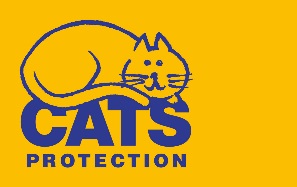 When you have completed this from please return to Helen		 Cats Protection Homing Team Leader.Contact Helen on 0845 3712758 or e-mail maidstonecatsprotection@hotmail.co.ukWhen you have completed this from please return to Helen		 Cats Protection Homing Team Leader.Contact Helen on 0845 3712758 or e-mail maidstonecatsprotection@hotmail.co.ukWhen you have completed this from please return to Helen		 Cats Protection Homing Team Leader.Contact Helen on 0845 3712758 or e-mail maidstonecatsprotection@hotmail.co.ukWhen you have completed this from please return to Helen		 Cats Protection Homing Team Leader.Contact Helen on 0845 3712758 or e-mail maidstonecatsprotection@hotmail.co.ukEvery care is taken to match both cat and owner to each other, there is a cat for everyone.Every care is taken to match both cat and owner to each other, there is a cat for everyone.Every care is taken to match both cat and owner to each other, there is a cat for everyone.Every care is taken to match both cat and owner to each other, there is a cat for everyone.Your nameAddress 1Address 2Address 3Post codeHome phoneMobileMobileE-mailWhat best describes your home and family? Yes/NoDescribe your home environment? This will help Helen match the right cat for youPlease make sure your housing agreement does not prohibit animals living with you.Describe your home environment? This will help Helen match the right cat for youPlease make sure your housing agreement does not prohibit animals living with you.HouseDescribe your home environment? This will help Helen match the right cat for youPlease make sure your housing agreement does not prohibit animals living with you.Describe your home environment? This will help Helen match the right cat for youPlease make sure your housing agreement does not prohibit animals living with you.ApartmentDescribe your home environment? This will help Helen match the right cat for youPlease make sure your housing agreement does not prohibit animals living with you.Describe your home environment? This will help Helen match the right cat for youPlease make sure your housing agreement does not prohibit animals living with you.Does your home have access to outside space?Do you live near a busy road?Do you have very young children?Under the age of three?Would you describe your location as rural?How many adults live in your home?Tell us about the type of cat you would like?Have you ever owned a cat before?Would you like a kitten?Do you have any other pets living with you?Would you consider taking more than one cat, i.e. brother and sister?What are they? What are they? What are they? What are they? Do you have a vet for your other animals if any?Do you have a preference for a long haired or short haired cat?Are you looking for a specific breed,  look or temperament in a cat?Would you consider taking a cat with a disability?Tell us about you.Tell us about you.Tell us about you.Tell us about you.Are you retired?Do you have any mobility issues?To help us understand your needs only.Are you working full timeRoughly how many hours are you away from your home? Many cats love company.Part time?House-person?